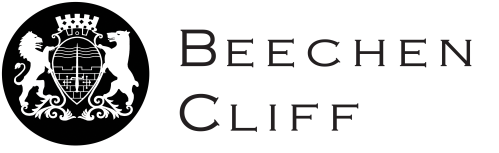 Student Handbook 2015/16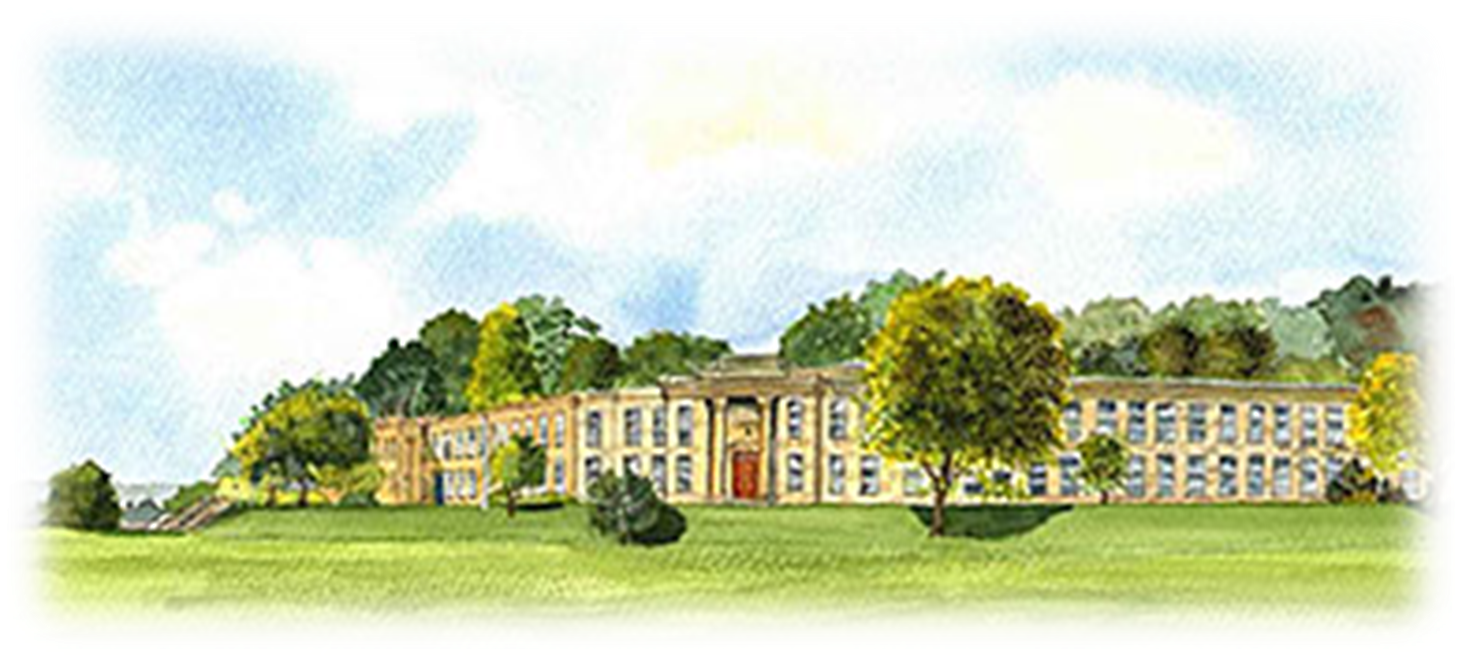 Welcome to A Level Physics at Beechen Cliff School. This popular subject is taught with four hours of lessons per week, split between two teachers. This academic, mathematical, practical and engaging course builds upon GCSE work in Year 12 with Mechanics, Electricity and an introduction to Quantum Effects. Year 13 students study Thermodynamics, Medical Applications, Particle Physics and Cosmology as part of the OCR Specification A course.Mr L MathesonHead of PhysicsThe Physics DepartmentPhysics is taught by a number of specialists at Beechen Cliff in very well equipped facilities with all the major items of practical equipment used to demonstrate key concepts and allow students to carry out practical work in small groups. Mr L Matheson – Head of Physics/ Science GCSE CoordinatorStudied for a Master in Mechanical Engineering. With experience in industry working for a multi-national engineering consultancy, he also served in the Royal Artillery before becoming as a teacher.Mr A Seal – Head of Science FacultyMasters of Geophysics, with experience of the oil and commodities industry who has taught physics across a range of courses at GCSE and A Level. He is also the Head of Faculty with responsibility for running the whole department.Mr P Watts – Deputy Head of Beechen CliffWith a degree in Physics and Music he then completed his Masters in Radiation and Environmental Protection at The University of Cardiff. As well as teaching Physics he is also the Deputy Head of Beechen Cliff School.Mr O Abbott – Teacher of Physics/ KS3 CoordinatorAn experienced teacher who started his career with a degree in Physics from The University of Cardiff. He is a keen rugby player and cricketer who is also responsible for students in the Beechen Cliff boarding facility. Mrs J Lamb – Senior Science TechnicianMrs Lamb leads an outstanding team of science technicians. She brings a wealth of experience from her time in industry and previous schools. She worked at Mullards on infrared optical devices and also has a patent in her name. 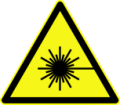 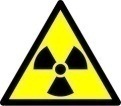 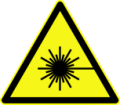 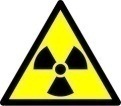 Year 12 ResourcesThis is the first year that the new specification course is taught to Year 12. The content is largely the same, although the method of assessment has changed.All students will sit the AS exam at the end of year 12 with those who are successful continuing to study the course into Year 13. There will be assessed practicals throughout the year that make up the Practical Endorsement awarded at the end of the A Level course.Year 12 ModulesModule 1 – Development of practical skills in physics 1.1 Practical skills assessed in a written examination 1.2 Practical skills assessed in the practical endorsementModule 2 – Foundations of physics2.1 Physical quantities and units 2.2 Making measurements and analysing data 2.3 Nature of quantities Module 3 – Forces and motion 3.1 Motion 3.2 Forces in action 3.3 Work, energy and power 3.4 Materials 3.5 Momentum Module 4 – Electrons, waves and photons 4.1 Charge and current 4.2 Energy, power and resistance 4.3 Electrical circuits 4.4 Waves 4.5 Quantum physicsYear 13 ModulesModule 5 – Newtonian world and astrophysics 5.1 Thermal physics 5.2 Circular motion 5.3 Oscillations 5.4 Gravitational fields 5.5 Astrophysics and cosmology Module 6 – Particles and medical physics 6.1 Capacitors 6.2 Electric fields 6.3 Electromagnetism6.4 Nuclear and particle physics6.5 Medical imagingAssessmentsAS LevelBreadth in Physics 	70 marks  	1 hour 30 minutes	Modules 1, 2, 3 and 4Depth in Physics 	70 marks  	1 hour 30 minutes 	Modules 1, 2, 3 and 4A LevelModelling Physics	100 marks	2 hours 15 minutes	Modules 1, 2, 3 and 5	Exploring Physics 	100 marks	2 hours 15 minutes	Modules 1, 2, 4 and 6	Unified Physics 	70 marks  	1 hour 30 minutes	Modules 1, 2, 3, 4, 5 and 6Practical Endorsement in Physics	Pass or FailPractical Assessment Group TasksThese tasks will be carried out during Year 12.Year 13 Course Structure and ResourcesYear 13 students continue to study OCR Physics A – H158, H558 which is also known as OCR Specification A. This is split into a number of modules, G481 to G486.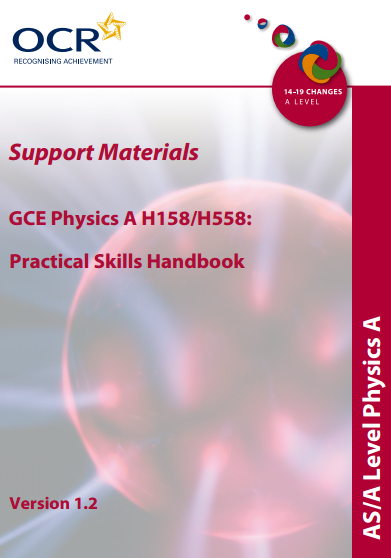 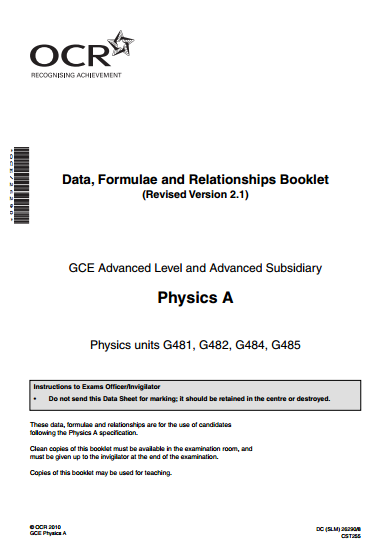 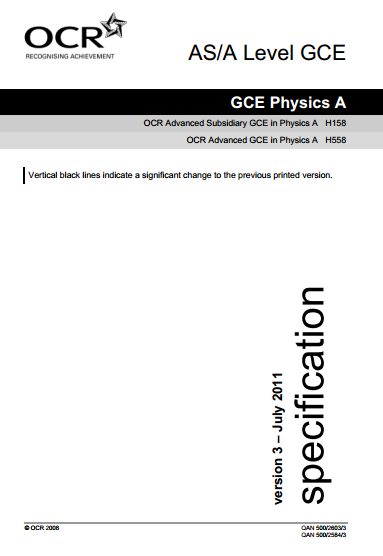 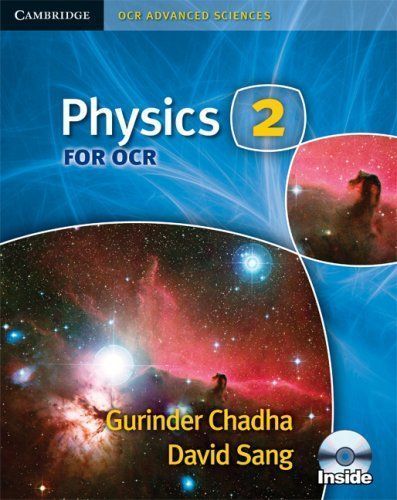 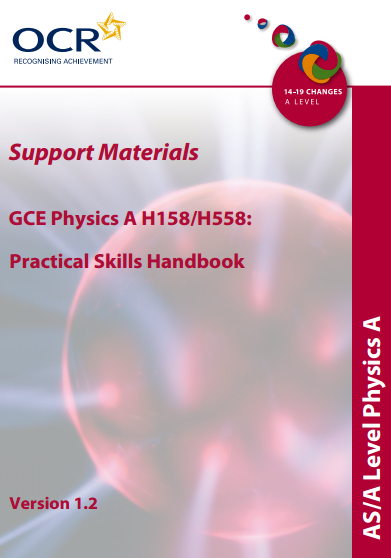 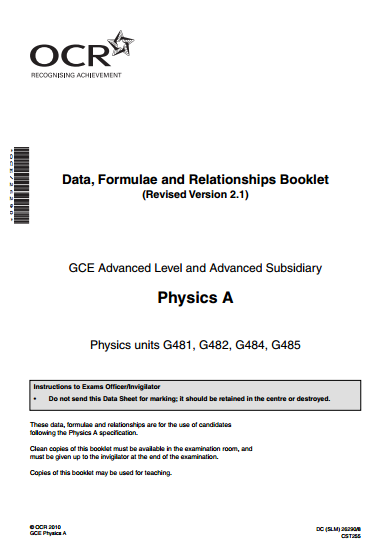 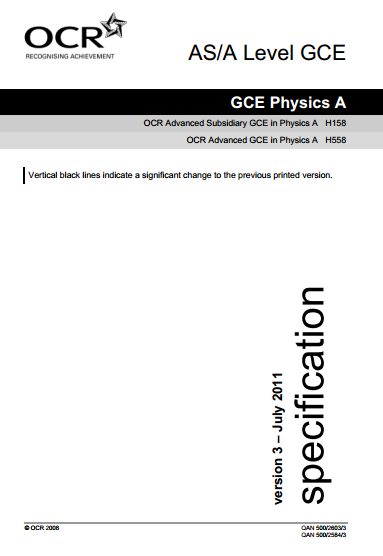 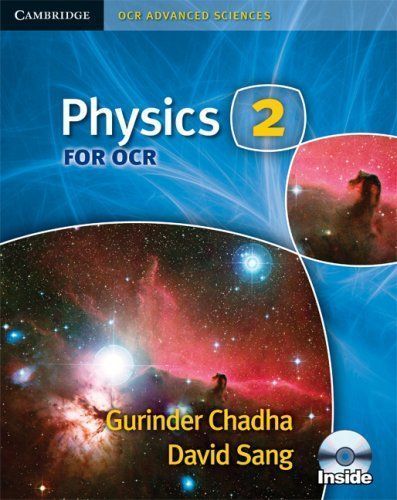 The OCR Website contain a wealth of information for students and parents; including the most up-to-date information for exam dates, alterations to the course content and answers to commonly asked questions.Data, Formulae and Relationships Booklet (Revised Version 2.1) This essential booklet contains all the equation and physical constants you will need throughout the course, a copy will be issued to all students for use throughout the course.Full Course Specification (May 2013)This weighty document outlines the entire course content, assessment information and technical information for teachers and technicians. Chapter 3 is essential reading in preparation for the exams.Practical Skills Handbook (Version 1.2)20% of the course is assessed with practical work carried out in class. For the best chance of success in modules G483 and G486 Chapter 10 of the Practical Skills Handbook must be studied.Past Papers and Mark Schemes are an essential tool for revision and preparation for this course. They can all be found on the Beechen Cliff website.The core textbook that every student must purchase for the AS course is ‘Physics 2 for OCR’ from Cambridge University Press, this must be brought to every lesson. These can often be found for a reasonable price on Amazon or can be bought direct from the publishers. It includes an interactive CD-ROM that has extra help and hints linked to the chapter and past exam questions.Teaching SchedulePlease note the sequence of modules taught will not change, however, there may be slight alterations to the dates and end of unit assessments.ExaminationsThe course is assessed through a combination of external exams and internally marked assessments. There is the opportunity to re-sit each module with the highest mark for each module carried forward. Dates for the external exams will be publishes nearer the time, although can often be found on the OCR website.G483 and G486 are internally assessed practical units. Focusing on Qualitative, Quantitative and Evaluative skills these are carried out during lesson periods. There are a total of three papers for each area with the highest mark carried forward to the final result.Once the exams have been marked the papers are moderated to ensure that marking is consistent by all markers. The raw mark is converted to a Uniform Mark Score, UMS, that allows for the weighting of each module with the highest possible score totalling 300 for AS and 600 for the full A Level. For example, G485 is worth 25% of the overall total so the module has a mark out of 150. The papers are graded so grades awarded each year are equivalent.To distinguish between the highest achievers the A* was recently introduced for those taking the full A Level. Candidates achieving at least 480 uniform marks in their Advanced GCE, i.e. grade A, and who also gain at least 270 uniform marks in their three A2 units will receive an A* grade.Online Resources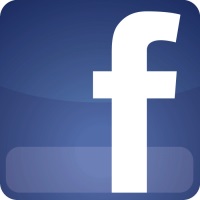 There is a huge amount of material available on the internet. All students should become part of the A Level Physics Facebook group. This is a closed secret group that allows you to see and post messages about the course at Beechen Cliff.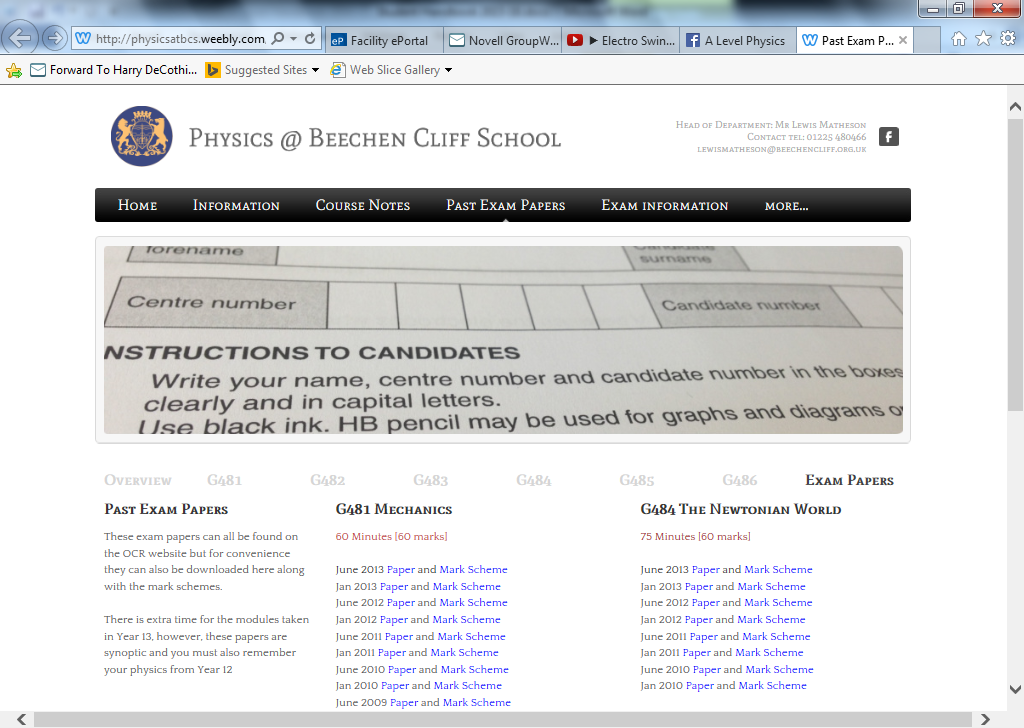 The Beechen Cliff Physics website has a huge amount of information, including course notes, every past paper and documents you may need. 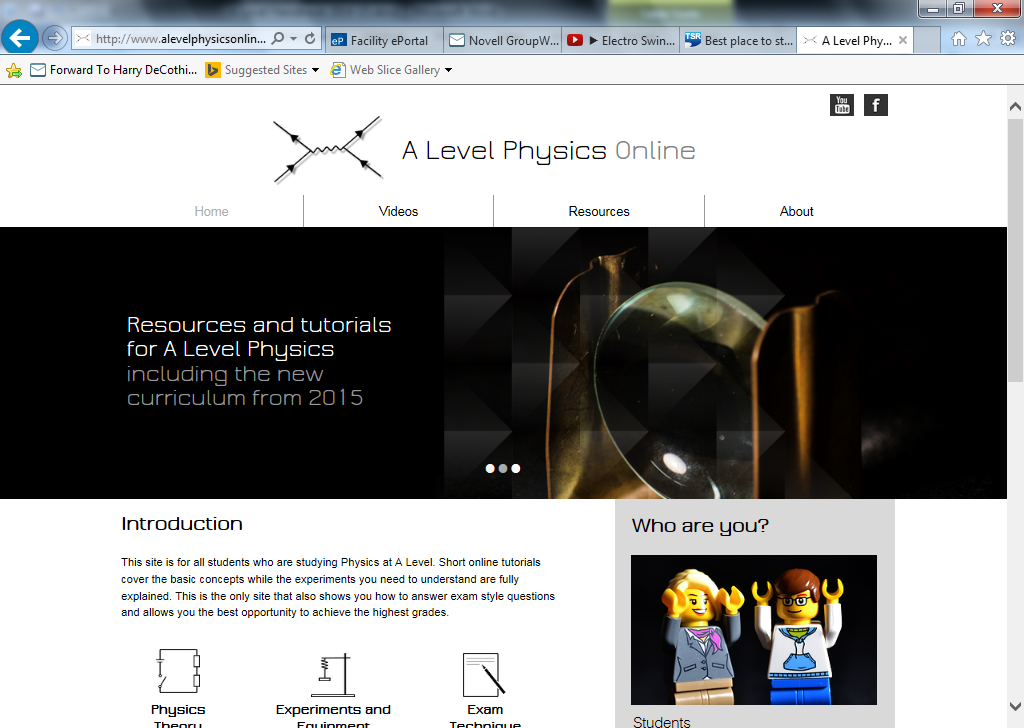 There is also A Level Physics Online made by Mr Matheson that has videos that will eventually cover every single part of the course, including past papers, practical skills and every topic.PA 1.2Investigating Terminal VelocityPA 2.1Determining the Young’s Modulus of a MetalPA 3.2Investigating the Electrical Characteristics of Non-Ohmic ComponentsPA 4.1Investigating ResistancePA 5.1Determining the Wavelength of Light with a Diffraction GratingPA 5.3Determining Frequency and Amplitude using an OscilloscopePA 6.1Determining the Planck ConstantModule 1, 2 and 3Module 1 and 4	L6A – Mr Abbott	L6B – Mr Seal	L6C – Mr Matheson	L6F – Mr Abbott	L6A – Mr Watts	L6B – Mr Watts	L6C – Mr Seal	L6F – Mr MathesonModule 1, 2 and 3TermModule 1 and 42.1 Physical quantities and units 2.2 Making measurements and analysing data 2.3 Nature of quantities 1.2 Practical skills assessed in the practical endorsement14.1 Charge and current 1.2 Practical skills assessed in the practical endorsement4.2 Energy, power and resistance PA 3.2Half TermHalf TermHalf Term3.1 Motion 3.2 Forces in action PA 1.224.3 Electrical circuits PA 4.1ChristmasChristmasChristmas3.3 Work, energy and power 34.4 Waves PA 5.1PA 5.3Half TermHalf TermHalf Term3.4 Materials PA 2.13.5 Momentum 44.5 Quantum physicsPA 6.1EasterEasterEasterRevision and Exam Skills5Revision and Exam SkillsHalf TermHalf TermHalf Term5.5 Astrophysics and cosmology 65.5 Astrophysics and cosmology SummerSummerSummer  A2 Level – Year 13  A2 Level – Year 13  A2 Level – Year 13Unit TitleDescription of ContentAssessment Method and WeightingG484G484: The Newtonian WorldNewton’s laws and momentumCircular motion and oscillationsThermal Physics1 hour 15 minute written examA Level – 15%G485G485: Fields, Particles and Frontiers of PhysicsElectric and magnetic fieldsCapacitors and exponential decayNuclear physicsMedical imagingModelling the universe     2 hour written examA Level – 25%G486G486: Practical Skills in Physics 2QualitativeQuantitativeEvaluativeInternal assessmentA Level – 10%U6B – Mr AbbottU6C – Mr MathesonU6E&F – Mr SealGroup SplitsGroup SplitsU6B – Mr MathesonU6C – Mr SealU6E&F – Mr Watts G484 and G486School WeekSchool WeekG4854.1.1 Newton's laws of motion                                      4.1.2 Collisions                                                                         End of Unit Assessment 4.2.1 Circular motion                                          4.2.2 Gravitational fields 4.2.3 Simple harmonic motion                                                           End of Unit Assessment    Week 1Term 15.1.1 Electric fields                                                 5.1.2 Magnetic fields5.1.3 ElectromagnetismEnd of Unit Assessment                                                  4.1.1 Newton's laws of motion                                      4.1.2 Collisions                                                                         End of Unit Assessment 4.2.1 Circular motion                                          4.2.2 Gravitational fields 4.2.3 Simple harmonic motion                                                           End of Unit Assessment    Week 2Term 15.1.1 Electric fields                                                 5.1.2 Magnetic fields5.1.3 ElectromagnetismEnd of Unit Assessment                                                  4.1.1 Newton's laws of motion                                      4.1.2 Collisions                                                                         End of Unit Assessment 4.2.1 Circular motion                                          4.2.2 Gravitational fields 4.2.3 Simple harmonic motion                                                           End of Unit Assessment    Week 3Term 15.1.1 Electric fields                                                 5.1.2 Magnetic fields5.1.3 ElectromagnetismEnd of Unit Assessment                                                  4.1.1 Newton's laws of motion                                      4.1.2 Collisions                                                                         End of Unit Assessment 4.2.1 Circular motion                                          4.2.2 Gravitational fields 4.2.3 Simple harmonic motion                                                           End of Unit Assessment    Week 4Term 15.1.1 Electric fields                                                 5.1.2 Magnetic fields5.1.3 ElectromagnetismEnd of Unit Assessment                                                  4.1.1 Newton's laws of motion                                      4.1.2 Collisions                                                                         End of Unit Assessment 4.2.1 Circular motion                                          4.2.2 Gravitational fields 4.2.3 Simple harmonic motion                                                           End of Unit Assessment    Week 5Term 15.1.1 Electric fields                                                 5.1.2 Magnetic fields5.1.3 ElectromagnetismEnd of Unit Assessment                                                  4.1.1 Newton's laws of motion                                      4.1.2 Collisions                                                                         End of Unit Assessment 4.2.1 Circular motion                                          4.2.2 Gravitational fields 4.2.3 Simple harmonic motion                                                           End of Unit Assessment    Week 6Term 15.1.1 Electric fields                                                 5.1.2 Magnetic fields5.1.3 ElectromagnetismEnd of Unit Assessment                                                  4.1.1 Newton's laws of motion                                      4.1.2 Collisions                                                                         End of Unit Assessment 4.2.1 Circular motion                                          4.2.2 Gravitational fields 4.2.3 Simple harmonic motion                                                           End of Unit Assessment    Week 7Term 15.1.1 Electric fields                                                 5.1.2 Magnetic fields5.1.3 ElectromagnetismEnd of Unit Assessment                                                  4.1.1 Newton's laws of motion                                      4.1.2 Collisions                                                                         End of Unit Assessment 4.2.1 Circular motion                                          4.2.2 Gravitational fields 4.2.3 Simple harmonic motion                                                           End of Unit Assessment    Week 8Term 15.1.1 Electric fields                                                 5.1.2 Magnetic fields5.1.3 ElectromagnetismEnd of Unit Assessment                                                  Half TermHalf TermHalf TermHalf TermG486 Qualitative TaskWeek 9Term 25.2.1 Capacitors                                                       End of Unit AssessmentG486 Qualitative TaskWeek 10Term 25.2.1 Capacitors                                                       End of Unit AssessmentG486 Quantitative TaskWeek 11Term 25.2.1 Capacitors                                                       End of Unit AssessmentG486 Quantitative TaskWeek 12Term 25.3.1 The nuclear atom5.3.2 Fundamental particlesG486 Evaluative TaskWeek 13Term 25.3.1 The nuclear atom5.3.2 Fundamental particlesG486 Evaluative TaskWeek 14Term 25.3.1 The nuclear atom5.3.2 Fundamental particlesG486 Evaluative TaskWeek 15Term 25.3.1 The nuclear atom5.3.2 Fundamental particlesChristmas HolidayChristmas HolidayChristmas HolidayChristmas HolidayJANUARY MOCK EXAMG486 Resits Week 16Term 3JANUARY MOCK EXAMJANUARY MOCK EXAMG486 Resits Week 17Term 3JANUARY MOCK EXAMJANUARY MOCK EXAMG486 Resits Week 18Term 35.3.3 Radioactivity5.3.4 Nuclear fission and fusion                                                                 End of Unit Assessment                                              5.4.1 X-RaysJANUARY MOCK EXAMG486 Resits Week 19Term 35.3.3 Radioactivity5.3.4 Nuclear fission and fusion                                                                 End of Unit Assessment                                              5.4.1 X-RaysJANUARY MOCK EXAMG486 Resits Week 20Term 35.3.3 Radioactivity5.3.4 Nuclear fission and fusion                                                                 End of Unit Assessment                                              5.4.1 X-RaysJANUARY MOCK EXAMG486 Resits Week 21Term 35.3.3 Radioactivity5.3.4 Nuclear fission and fusion                                                                 End of Unit Assessment                                              5.4.1 X-RaysHalf TermHalf TermHalf TermHalf TermU6B – Mr AbbottU6C – Mr MathesonU6E&F – Mr Seal Group SplitsGroup SplitsU6B – Mr MathesonU6C – Mr SealU6E&F – Mr WattsG484 and G486School WeekSchool WeekG4854.3.1 Solid, liquid and gas                                      4.3.2 Temperature   4.3.3 Thermal properties 4.3.4 Ideal Gases                                                  End of Unit AssessmentWeek 22Term 45.4.2 Diagnostic methods 5.4.3 Ultra Sound                                                              End of Unit Assessment   4.3.1 Solid, liquid and gas                                      4.3.2 Temperature   4.3.3 Thermal properties 4.3.4 Ideal Gases                                                  End of Unit AssessmentWeek 23Term 45.4.2 Diagnostic methods 5.4.3 Ultra Sound                                                              End of Unit Assessment   4.3.1 Solid, liquid and gas                                      4.3.2 Temperature   4.3.3 Thermal properties 4.3.4 Ideal Gases                                                  End of Unit AssessmentWeek 24Term 45.4.2 Diagnostic methods 5.4.3 Ultra Sound                                                              End of Unit Assessment   4.3.1 Solid, liquid and gas                                      4.3.2 Temperature   4.3.3 Thermal properties 4.3.4 Ideal Gases                                                  End of Unit AssessmentWeek 25Term 45.5.1 Structure of the Universe 5.5.2 The evolution of the Universe                                              End of Unit Assessment4.3.1 Solid, liquid and gas                                      4.3.2 Temperature   4.3.3 Thermal properties 4.3.4 Ideal Gases                                                  End of Unit AssessmentWeek 26Term 45.5.1 Structure of the Universe 5.5.2 The evolution of the Universe                                              End of Unit Assessment4.3.1 Solid, liquid and gas                                      4.3.2 Temperature   4.3.3 Thermal properties 4.3.4 Ideal Gases                                                  End of Unit AssessmentWeek 27Term 45.5.1 Structure of the Universe 5.5.2 The evolution of the Universe                                              End of Unit AssessmentEaster HolidaysEaster HolidaysEaster HolidaysEaster HolidaysRevisionWeek 28Term 5RevisionRevisionWeek 29Term 5RevisionRevisionWeek 30Term 5RevisionRevisionWeek 31Term 5RevisionRevisionWeek 32Term 5RevisionHalf TermHalf TermHalf TermHalf TermStudy LeaveWeek 33T 6Study LeaveStudy LeaveWeek 34T 6Study LeaveStudy LeaveWeek 35T 6Study LeaveThe rest of your lifeThe rest of your lifeThe rest of your lifeThe rest of your lifeAS LevelA LevelGradePercentageMark /300Mark /600A*See note belowSee note belowSee note belowA80240480B70210420C60180360D50150300E40120240U<40<120<240